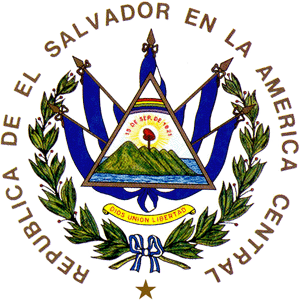 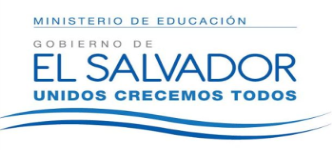 NÓMINA DE DIRECTORAS Y DIRECTORES DEPARTAMENTALES DE EDUCACIONDirector Departamental de Educación de Ahuachapán
Héctor Donald Aquino Pimentel. 
Cuarta Avenida Norte Número 1-15, frente a Unidad de Salud de Ahuachapán
2413-0487, 2413-4358   2410-1411 (Fax)
hector.aquino@mined.gob.svDirector Departamental de Educación de Santa Ana 
Martín Alarcón Zamora  
Décima Avenida Sur, entre 33 y 35 calle poniente, colonia El Palmar, contiguo a INSA, Santa Ana.   
2440-2482,  2440-0553 (Fax)
martin.alarcon@mined.gob.svDirector Departamental de Educación de Sonsonate
José Ricardo Castellón Villegas 
Boulevard Las Palmeras, Kilometro 63 y 1/2, entre DIDELCO y Gasolinera POMA, carretera a San Salvador
2451-7243,  2429-1863 (Fax)
jose.castellon@mined.gob.svDirector Departamental de Educación de La Libertad 
Saúl Sánchez Herrera 
Final Avenida Robert Baden Powell, Contiguo a Canal 10, Santa Tecla.      
2228-4044,  2228-4433
saul.sanchez@mined.gob.svDirector Departamental de Educación de San Salvador 
José Augusto Hernández González
Final 25 Avenida Norte y Calle a San Antonio Abad, contiguo a Universidad de El Salvador
2225-0640,  2226-3018  (Fax)
augusto.hernandez@mined.gob.svDirectora Departamental de Educación de Cuscatlán 
Josefa Noemí Rodríguez Servellón 
Primera Calle Oriente Número 43, Barrio Santa Lucía, media cuadra abajo del Liceo Raúl Contreras, Cojutepeque.
2372-3440, 2372-6030, 2372-0164, 2372-6041 (Fax)
josefa.rodriguez@mined.gob.svDirectora Departamental de Educación de  La Paz 
Patricia Guadalupe Alvarado Osorio 
Carretera Litoral, Kilometro 56 y medio contiguo a la Gobernación Departamental de Zacatecoluca. 
2334-5574, 2334-0688, 2334-0824 
patricia.alvarado@mined.gob.svDirectora Departamental de Educación de Cabañas 
Ana Miriam Hernández de Muñóz 
Quinta Avenida Sur y Final Cuarta Calle Poniente, Barrio El Calvario, Centro de Gobierno Sensuntepeque, cabañas
2382-3028, 2382-3046 (Telefax)
ana.munos@mined.gob.sv Director Departamental de Educación de San Vicente 
Cándido Ernesto Campos              
Final Avenida Cresencio Miranda, contiguo a Universidad Nacional y Estadio Vicentino.
2393-0962, 2393-0599, 2393-0157
candido.campos@mined.gob.svDirector Departamental de Educación de Chalatenango 
José Matías Varela Paredes       
Final Sexta Avenida Sur, Barrio San Antonio, frente a Colonia Los Pinares, contiguo a ESMA, Chalatenango.
2301-1616, 2301-1150,  Telefax:   2301-1648
jose.varela@mined.gob.svDirectora Departamental de Educación de Usulután 
Raquel Esperanza Flamenco de Solórzano  
Sexta Calle Poniente Número 9, Barrio La Merced, Usulután                     
2662-0215, 2662-0679, 2662-0608 (Fax)
raquel.falenco@mined.gob.svDirector Departamental de Educación de San Miguel 
Mario Edmundo Miranda Somoza 
Carretera a Santa Rosa de Lima, Kilometro 142, Cantón Hato Nuevo, San Miguel
2669-0431, 2669-1571, 2669-2676 (Telefax)
mario.miranda@mined.gob.svDirector Departamental de Educación de Morazán
Luis Alonso Méndez Hernández
Segunda Calle Poniente y Tercera Avenida Sur Centro de Gobierno, san Francisco Gotera.
2654-0323, 2654-0478, 2654-1022, 
2654-1319, 2654-0078 (Fax)
luis.mendez@mined.gob.svDirector Departamental de Educación de La Unión 
Carlos Armando Reyes Gómez 
Avenida General Cabañas y Quinta Calle Oriente, Edificio Centro de Gobierno, La Unión.
2604-4160, 2604-3093
carlos.reyes@mined.gob.sv